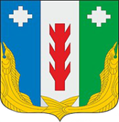 СОБРАНИЕ  ДЕПУТАТОВ ПОРЕЦКОГО МУНИЦИПАЛЬНОГО ОКРУГАЧУВАШСКОЙ РЕСПУБЛИКИРЕШЕНИЕСобрания депутатов первого созываот 02 декабря 2022 года № С-05/23с.ПорецкоеВ соответствии с частью 5 статьи 34 Федерального закона от 06.10.2003 № 131-ФЗ «Об общих принципах организации местного самоуправления в Российской Федерации», Законом Чувашской Республики от 29 марта 2022 г. №  25 «О преобразовании муниципальных образований Порецкого района Чувашской Республики и о внесении изменений в Закон Чувашской Республики "Об установлении границ муниципальных образований Чувашской Республики и наделении их статусом городского, сельского поселения, муниципального района, муниципального округа и городского округа», Собрание депутатов Порецкого муниципального округа Чувашской Республики решило:1. Определить администрацию Порецкого муниципального округа Чувашской Республики правопреемником в отношениях с органами государственной власти Российской Федерации, органами государственной власти Чувашской Республики, органами местного самоуправления, физическими и юридическими лицами в соответствии с законодательством Российской Федерации и Чувашской Республики следующих органов местного самоуправления: Администрации Порецкого района Чувашской Республики (ОГРН: 1022103030267, ИНН: 2113001841);Администрации Анастасовского сельского поселения  Порецкого района Чувашской Республики (ОГРН:  1052138008130, ИНН: 2113003366 ); Администрации Козловского сельского поселения Порецкого района Чувашской Республики (ОГРН: 1052138008262 , ИНН: 2113003246);Администрации Кудеихинского сельского поселения Порецкого района Чувашской Республики (ОГРН: 1052138008020, ИНН: 2113003479);Администрации Мишуковского сельского поселения Порецкого района Чувашской Республики (ОГРН: 1052138008152, ИНН: 2113003341); Администрации Напольновского сельского поселения Порецкого района Чувашской Республики (ОГРН: 1052138008230, ИНН: 2113003260);Администрации Никулинского сельского поселения Порецкого района Чувашской Республики (ОГРН: 1052138008196, ИНН: 2113003302); Администрации Октябрьского сельского поселения Порецкого района Чувашской Республики (ОГРН: 1052138008174, ИНН: 2113003327);Администрации Порецкого сельского поселения Порецкого района Чувашской Республики (ОГРН: 1052138008097, ИНН: 2113003408);Администрации Рындинского сельского поселения Порецкого района Чувашской Республики (ОГРН:  1052138008119, ИНН: 2113003380 );Администрации Семеновского сельского поселения Порецкого района Чувашской Республики (ОГРН: 1052138008075, ИНН: 2113003422); Администрации Сиявского сельского поселения Порецкого района Чувашской Республики (ОГРН:  1052138008042, ИНН: 2113003454);Администрации Сыресинского сельского поселения Порецкого района Чувашской Республики (ОГРН: 1052138008218, ИНН: 2113003285).2. Функции учредителя муниципальных учреждений, организаций и предприятий Порецкого района Чувашской Республики, Анастасовского сельского поселения  Порецкого района Чувашской Республики, Козловского сельского поселения Порецкого района Чувашской Республики, Кудеихинского сельского поселения Порецкого района Чувашской Республики, Мишуковского сельского поселения Порецкого района Чувашской Республики, Напольновского сельского поселения Порецкого района Чувашской Республики,  Никулинского сельского поселения Порецкого района Чувашской Республики, Октябрьского сельского поселения Порецкого района Чувашской Республики, Порецкого сельского поселения Порецкого района Чувашской Республики,  Рындинского сельского поселения Порецкого района Чувашской Республики,  Семеновского сельского поселения Порецкого района Чувашской Республики, Сиявского сельского поселения Порецкого района Чувашской Республики, Сыресинского сельского поселения Порецкого района Чувашской Республики (далее по тексту - Порецкого района, сельских поселений, входящих в состав Порецкого района), переходят к Порецкому муниципальному округу Чувашской Республики в лице администрации Порецкого муниципального округа Чувашской Республики со дня ее формирования.Муниципальные учреждения, предприятия и организации, ранее созданные органами местного самоуправления Порецкого района Чувашской Республики, продолжают осуществлять свою деятельность с сохранением их прежней организационно-правовой формы.Органы администрации Порецкого района Чувашской Республики, зарегистрированные в качестве юридических лиц, продолжают осуществлять свою деятельность как органы администрации Порецкого муниципального округа Чувашской Республики.Изменения в учредительные документы муниципальных учреждений и предприятий, а также в учредительные и другие документы иных организаций в связи с переходом права собственности, иных прав и обязанностей к Порецкому муниципальному округу Чувашской Республики  вносятся в порядке, установленном законодательством Российской Федерации. 3. Со дня формирования администрация Порецкого муниципального округа Чувашской Республики осуществляет следующие полномочия:1) полномочия, связанные с исполнением бюджетов Порецкого района, сельских поселений, входящих в состав Порецкого района, на 2022 год;2) составление бюджетной и иной отчетности Порецкого района, сельских поселений, входящих в состав Порецкого района, составление консолидированной отчетности Порецкого района и контроль за исполнением указанных бюджетов за 2022 год:в соответствии с соглашениями, заключенными между органами местного самоуправления сельских поселений, входящих в состав Порецкого района, и органами местного самоуправления Порецкого района о передаче осуществления части своих полномочий по решению вопросов местного значения за счет межбюджетных трансфертов, предоставляемых из бюджетов этих поселений в бюджет Порецкого района, и (или) за счет межбюджетных трансфертов, предоставляемых из бюджета Порецкого района в бюджеты соответствующих поселений в соответствии с Бюджетным кодексом Российской Федерации;в соответствии с соглашениями, заключенными между органами государственной власти Чувашской Республики и органами местного самоуправления Порецкого района, сельских поселений, входящих в состав Порецкого района, о предоставлении из бюджета Чувашской Республики бюджетам Порецкого района, сельских поселений, входящих в состав Порецкого района межбюджетных трансфертов, имеющих целевое значение;3) финансовое обеспечение деятельности муниципальных казенных учреждений, финансовое обеспечение выполнения муниципального задания муниципальными бюджетными и автономными учреждениями Порецкого района, сельских поселений, входящих в состав Порецкого района, предоставление указанным бюджетным и автономным учреждениям субсидий на иные цели и субсидий на осуществление капитальных вложений в объекты капитального строительства муниципальной собственности или приобретение объектов недвижимого имущества в муниципальную собственность, а также денежное содержание, осуществление закупок товаров, работ и услуг для обеспечения муниципальных нужд органов местного самоуправления Порецкого района, сельских поселений, входящих в состав Порецкого района до 31 декабря 2022 г.4. Остатки средств, находящиеся на единых счетах бюджетов Порецкого района, сельских поселений, входящих в состав Порецкого района по состоянию на 31 декабря 2022 г., включая заключительные обороты по доходам, поступившим в бюджеты Порецкого района, сельских поселений, входящих в состав Порецкого района в 2022 году, подлежащих отражению в отчетности об исполнении бюджетов за 2022 год, подлежат перечислению на единый счет бюджета Порецкого муниципального округа  не позднее 20 января 2023 года.5. Остатки средств, невостребованные в 2022 году, находящиеся на лицевых счетах муниципальных учреждений Порецкого района, сельских поселений, входящих в состав Порецкого района в части неиспользованных субсидий, предоставленных указанным учреждениям, финансовое обеспечение выполнения муниципального задания,  на иные цели и на осуществление капитальных вложений в объекты капитального строительства муниципальной собственности или приобретение объектов недвижимого имущества в муниципальную собственность, подлежат перечислению в бюджет Порецкого муниципального округа до 31 декабря 2022 года.6. В случае выявления муниципального долга Порецкого района, сельских поселений, входящих в состав Порецкого района, Порецкий муниципальный округ является правопреемником и обеспечивает управление указанным муниципальным долгом.7. Муниципальные правовые акты, принятые органами местного самоуправления, Порецкого района, сельских поселений, входящих в состав Порецкого района, действуют в части, не противоречащей Конституции Российской Федерации, федеральным законам и иным нормативным правовым актам Российской Федерации, Конституции Чувашской Республики, законам и иным нормативным правовым актам Чувашской Республики, а также Уставу Порецкого муниципального округа Чувашской Республики, муниципальным правовым актам Порецкого муниципального округа Чувашской Республики, до дня признания их утратившими силу в установленном порядке и могут быть отменены и изменены соответственно главой Порецкого муниципального округа Чувашской Республики, Собранием депутатов Порецкого муниципального округа Чувашской Республики, администрацией Порецкого муниципального округа Чувашской Республики.8. Определить, что имущество, в том числе земельные участки, находящиеся в собственности Порецкого района, сельских поселений, входящих в состав Порецкого района, являются собственностью Порецкого муниципального округа Чувашской Республики.Перечень имущества, в том числе земельных участков, право собственности на которые возникло у Порецкого муниципального округа Чувашской Республики в порядке правопреемства, утверждается решением Собрания депутатов Порецкого муниципального округа Чувашской Республики.9. Вопросы правопреемства, не урегулированные настоящим решением, рассматриваются в соответствии с законодательством Российской Федерации.10. Настоящее решение вступает в силу со дня его официального опубликования в издании «Вестник Поречья» и подлежит размещению на официальном сайте Порецкого района в сети «Интернет».Председатель Собрания депутатов Порецкого муниципального округа	                                              Л.Г.ВасильевИсполняющий полномочия Главы Порецкого муниципального округа                                             Л.Г.Васильев                                                                                                                                           О вопросах правопреемства 